Конспект урока по рассказу Л. Н. Толстого «Акула»в 3 «А» классеТип урока: изучение нового.Задачи урока:1. Познакомить учащихся с произведениями Л.Н. Толстого «Акула»; пробудить познавательную активность; формировать умение подтверждать свои ответы текстом произведения.2. Развивать речь, наблюдательность, умение анализировать прочитанное; развивать критическое мышление.3. Воспитывать эмоциональную способность сопереживания героям произведения, любовь к близким.Планируемые результаты: учащиеся научатся оценивать границы своего знания и «незнания»; управлять учебной деятельностью; выполнять логические операции; слушать и слышать.Ресурсы: ИКТ-презентация.Учебник «Литературное чтение. Родная речь. 3 класс  1  часть» (стр.152-155).Портрет Л.Н.Толстого..1. Организация начала урокаЗдравствуйте,  ребята!  Я очень рада вас видеть. Улыбнитесь друг другу, садитесь,  и приступим к работе2. Актуализация знаний.Слайд 1.Слайд 2.Слайд 3.Слайд 4.Слайд 5.Слайд 6.3. Самоопределение к деятельности.- С каким писателем мы  познакомились на прошлом уроке?- Что интересного о его жизни вы запомнили?Мы сегодня будем работать с  новым произведением Л.Н.Толстого.А  для того  чтобы узнать как называется рассказ отгадайте мою загадку:В бинокль злюку разгляжуИ капитану доложу.Знают все прекрасно —С ней играть опасно:Зубы острые как нож,Лучше ты ее не трожь!( Акула.) -А что интересного вы знаете об этой рыбе?Сообщения детей  о жизни и деятельности писателя.    (Опережающее задание)(Один из заранее подготовленных учеников рассказывает сообщение про акулу)4. «Открытие» нового знания.а) Анализ названия ,прогнозирование содержания.б) Словарная работаАртиллерист, фитиль, ропот, палуба, полотно, пустыня Сахара.Дети работают со словарём. Находят определения словам.Артиллерист – военнослужащий артиллерии – огнестрельного орудия (пушки, миномёты). (Словарь С.И.Ожегова) Фитиль – горючий шнур для воспламенения зарядов, для передачи огня на расстояние при производстве взрывов. (Словарь С.И.Ожегова)Ропот – недовольство, выражаемое в приглушённой форме, негромкими голосами. (Словарь С.И.Ожегова)В) Первичное восприятие.Чтение подготовленными учениками.Г). Проверка первичного восприятияСоотнести название и содержание. Кто главные герои ? –Какой это рассказ? -Понравился ли вам рассказ?Что особенно запомнилось?)Повторное чтение текста по смысловым частям и составление  плана этого текста.6.Итоги урока. 8. Домашнее задание- Где стоял корабль?- Как Толстой описывает погоду в этот день- С чем автор сравнивает погоду?Как бы вы озаглавили эту первую часть?- «Корабль у берегов Африки».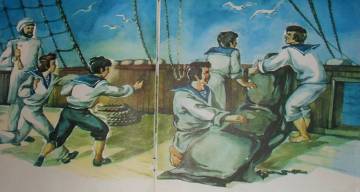 - Где матросы устроили купальню? - Как бы мы озаглавили эту часть?- «Купание в парусе».(Чтение третьей части)- Кто же был с матросами на корабле?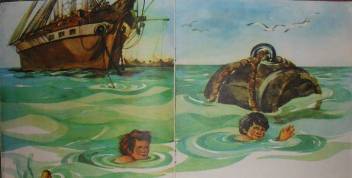 - Почему дети решили сплавать в открытое море- Какими пловцами были дети, и какое слово об это говорит- Как отнесся старый артиллерист к забавам сына и его товарища? - Что значит «Не выдавай! понатужься!». Как он это крикнул- Что выражает лицо артиллериста-Как мы озаглавим эту часть?- «Плавание наперегонки в открытом море»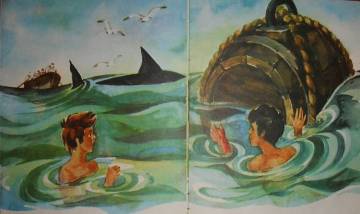 - С какого слова автор начинает эту часть? Почему?- Какими словами автор называет акулу? Почему.- Да, автор называет так акулу за тем, чтобы мы могли почувствовать страх за мальчиков. Над ними нависла беда.А как автор описывает отца мальчика? Как вы думаете, что он чувствовал? Прочитайте его реплику.- Как отреагировали дети на его слова?- С чем сравнивает автор артиллериста? Почему автор использует это сравнение?- Какие слова говорят о пережитых им чувствах?- Как матросы решили помочь мальчикам?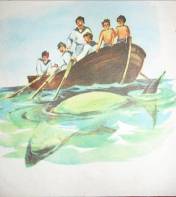 - Найдите глаголы, которые описывают действия матросов. Как действуют матросы?- Как мы будем читать?- На каком расстоянии от мальчиков акула? Успеют ли матросы спасти ребят?- Как озаглавим эту часть?-«Появление морского чудовища».- Как отреагировали ребята, увидев акулу? Что означает фраза «пронзительный визг»? Почему автор употребил именно это сочетание слов? В чем разница между словами визг и крик?- ВИЗГ - это  пронзительный, резкий крик. Представьте, что чувствовали ребята…-: Как озаглавим эту часть?- «Пронзительный визг».- Как подействовал визг мальчика на отца? Как он все делал?- Какое решение принимает артиллерист?- Какой будет темп чтения? Какое чувство?- Как действует команда? Почему все замерли от страха?-Как ведет себя артиллерист после выстрела? Почему чего он боялся?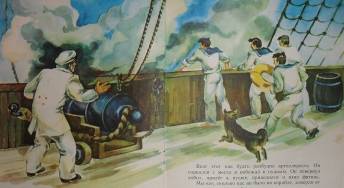 -  Вот иллюстрация к рассказу. Подходит ли она к этой части,  почему? Докажите.Что художник на ней изобразил?- Как бы мы озаглавили эту часть?- «Выстрел».- Какие слова говорят о пережитых им чувствах?- Как матросы решили помочь мальчикам? (Чтение рассказа до конца.)- Что привело старого артиллериста в чувства? Что он сделал?- Какое он сейчас он испытывает чувство?- Что его успокоило?- Как бы мы озаглавили эту часть?-« Мальчики на корабле».- Как вы думаете, почему  свой рассказ  Л.Н.Толстой назвал Акула- Ребята, кто главный герой этого рассказ?Какой урок хотел нам преподнести?- Автор хотел показать переживания отца, его любовь к своему сыну. Хотел показать, что нельзя себя так беззаботно вести.- Ради чего написан рассказ?- Дома подготовить пересказ рассказа Л.Н.Толстого по плану. Можно пользоваться готовым планам на стр. 156. (Чтение первой части)- «Корабль у берегов Африки».Чтение второй части)«Купание в парусе». (Дети читают эпизод текста)«Плавание наперегонки в открытом море»(Дети читают эпизод текста)(Чтение четвертой части)-«Появление морского чудовища».(Чтение пятой части).- «Пронзительный визг».(Чтение шестой части).- «Выстрел».-« Мальчики на корабле».